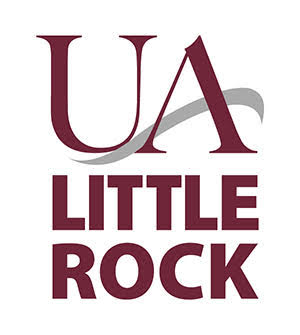 New Faculty Orientation VerificationAs a part of UA Little Rock’s endeavor to provide a quality educational experience for High School students who wish to earn college credit while in high school, UA Little Rock is committed to providing support and training for their Concurrent Enrollment High School faculty.  All approved Concurrent Enrollment faculty must meet with their departmental liaison prior to the semester’s start date.  My signature on this form verifies that my department liaison or I myself met with the new faculty listed below to orient him/her to the expectations of the department represented.  During the 2017/2018-program year orientation, we discussed the following:Courses outcomes and requirements Content of the syllabusAssessment Instructional strategiesOnsite visit expectationsAgain, at UA Little Rock, we hold our faculty in high regard and prospect of excellence. We expect our Concurrent Enrollment Program faculty to adhere the standards presented by the Higher Learning Commission and the National Alliance of Concurrent Enrollment Partnerships. ___________________________________________      	_______________________________________________NEW FACULTY MEMBER’S NAME			NEW FACULTY MEMBER’S SIGNATURECOMMENTS: ____________________________________________________________________________________________________________________________________________________________________________________________________________________________________________________________________________________________________________________________________________________________________________________________________Thank you, _____________________________________________		_______________________________________PRINTED NAME						DEPARTMENT		_____________________________________________		_______________________________________SIGNATURE						DATE